GEZELLIGE MIDDAG VOOR OUDERENBent u 65+, woont u in Marsdijk en heeft u zin in een oudhollandse, interactieve middag? Kom dan op zaterdag 25 april a.s. naar de kerk de Voorhof. Wij, jongeren van de Voorhof, organiseren speciaal voor u een gezellige oudhollandse middag. Aansluitend willen wij u een stamppotbuffet aanbieden. Wij willen u een leuke middag bezorgen en u weer laten terug gaan in de tijd met oudhollandse spellen en de oude muziek van vroeger. Deze middag is GRATIS. U hoeft zich alleen maar op te geven. De inloop is vanaf 14:30 en om 15:00 starten we. U kunt zich opgeven tot uiterlijk vrijdag 17 april. Wij hopen dat u komt!Waar: in de kerk de Voorhof Wanneer:  zaterdag 25 April 2015 van 14:30 – 19:00Voor wie: 65-plussers uit de wijk Marsdijk 	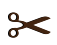 ---------------------------------------------------------------------------------------------------------------------------Als u zich wilt (laten) opgeven kunt u dit doen door dit strookje in te vullen en in te leveren in de brievenbus op onderstaand adres: Martin Luther Kingweg 52Postbus 50509400 AM AssenOf door ons een mail te sturen: ouderencommissiemarsdijk@hotmail.comNaam/aantal personen:Bijzonderheden die wij moeten weten (allergieën, speciale diëten etc.):